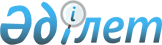 Шығыс Қазақстан облысында үй жануарларын ұстаудың және серуендетудің қағидаларын, Шығыс Қазақстан облысында жануарларды аулаудың, уақытша ұстаудың және жансыздандырудың қағидаларын бекіту туралыШығыс Қазақстан облыстық мәслихатының 2022 жылғы 22 тамыздағы № 18/156-VІІ шешімі
      Қазақстан Республикасының "Қазақстан Республикасындағы жергілікті мемлекеттік басқару және өзін-өзі басқару туралы" Заңының 6-бабының 2-2-тармағына, Қазақстан Республикасының "Жануарларға жауапкершілікпен қарау туралы" Заңының 8-бабына сәйкес Шығыс Қазақстан облыстық мәслихаты ШЕШТІ:
      1. Осы шешімнің 1 қосымшасына сәйкес Шығыс Қазақстан облысында үй жануарларын ұстаудың және серуендетудің қағидалары бекітілсін.
      2. Осы шешімнің 2 қосымшасына сәйкес Шығыс Қазақстан облысында жануарларды аулаудың, уақытша ұстаудың және жансыздандырудың қағидалары бекітілсін.
      3. Осы шешім оның алғашқы ресми жарияланған күнінен кейін күнтізбелік он күн өткен соң қолданысқа енгізіледі. Шығыс Қазақстан облысында үй жануарларын ұстаудың және серуендетудің қағидалары 1-тарау. Жалпы ережелер
      1. Осы Шығыс Қазақстан облысында үй жануарларын ұстаудың және серуендетудің қағидалары (бұдан әрі – Қағидалар) Қазақстан Республикасының "Жануарларға жауапкершілікпен қарау туралы" Заңының 9-бабы 1-тармағының 1) тармақшасына сәйкес әзірленді және үй жануарларын ұстаудың және серуендетудің тәртібін белгілейді.
      2. Қағидаларда мынадай негізгі ұғымдар мен терминдер пайдаланылады:
      1) жануардың иесі - жануар меншік құқығымен немесе өзгедей заттық құқықпен тиесілі болатын жеке немесе заңды тұлға;
      2) жауапты адам – жануар иесінің осы Заңда белгіленген құқықтары мен міндеттерін жануар иесінің жазбаша тапсырмасы бойынша өзіне алатын адам;
      3) ұстау орны – жануардың иесі және (немесе) жауапты адам пайдаланатын, жануар ұсталатын ғимараттар, құрылыстар, құрылысжайлар, үй-жайлар немесе жер учаскелері;
      4) үй жануарлары (компаньон жануарлар) (бұдан әрі – үй жануарлары) – қай түрге жататынына қарамастан, адам эстетикалық қажеттіліктері мен қарым-қатынас қажеттіліктерін қанағаттандыру үшін дәстүрлі түрде асырайтын және өсіретін жануарлар;
      5) үй жануарларының өз бетінше серуендеуі – үй жануарларының ұстау орнынан тыс жерде жануар иесінсіз және (немесе) жауапты адамсыз өз бетінше болуы;
      6) үй жануарларын серуендету – жануар иесінің және (немесе) жауапты адамның жануарды ұстау орнының шегінен тыс жерге шығаруды көздейтін және жануардың қозғалыс белсенділігіне, табиғи қажеттіліктерін атқаруға деген физиологиялық қажеттіліктерін қанағаттандыруға бағытталған әрекеттері. 2-тарау. Үй жануарларын ұстаудың тәртібі
      3. Үй жануарларын ұстау жөніндегі талаптарға мыналар жатады:
      1) үй жануарларын күтіп-бағу жағдайлары олардың биологиялық, түрлік және жеке ерекшеліктеріне сәйкес келеді, олардың табиғи қажеттерін қанағаттандырады;
      2) Қазақстан Республикасының ветеринария саласындағы заңнамасының талаптарына сәйкес үй жануарлары ауруларының профилактикасын, диагностикасын, оларды емдеуді және жоюды қамтамасыз ету.
      4. Үй жануарының иесі және жауапты адамы алаңдаушылық туғызуға, адамдар мен жануарлардың денсаулығына қауіп төндіруге, айналадағыларға зиян келтіруге жол бермейтін жағдайларды қамтамасыз етеді.
      5. Үй жануарларын төмендегідей орындарда ұстауға рұқсат етілмейді:
      1) Қазақстан Республикасының жануарларға жауапкершілікпен қарау және денсаулық сақтау салаларындағы заңнамасының талаптары бұзылған кезде қоғамдық орындарда, ұстау орындарында;
      2) ортақ пайдаланылатын орындарда (баспалдақ алаңдары, жертөлелер, шатырлар, шектес балкондар, лоджиялар және ортақ пайдаланылатын қосалқы үй-жайлар);
      3) үй маңындағы аумақтарда (жеке тұрғын үйлердің үй маңындағы аумақтарынан басқа);
      4) асүйлер мен жатақхана дәліздерінде.
      6. Үй жануарларының иесі және жауапты адам тұрғын және тұрғын емес үй-жайлардың, оның ішінде кондоминиум объектілерінің, қоғамдық орындардың үй жануарларымен ластануына, қоршаған ортаға зиян келтіруіне жол берілмейді.
      7. Бірнеше отбасы тұратын тұрғынжайда (жеке тұрғын үй, пәтер, жатақханадағы бөлме, модульдік (мобильді) тұрғын үй) үй жануарларын ұстау медициналық қарсы көрсетілімдерді ескере отырып, барлық тұратын кәмелетке толған отбасы мүшелерінің келісімімен жүзеге асырылады.
      8. Бау-бақша, саяжай кооперативтерінің, демалыс үйлерінің аумақтарында санитариялық-гигиеналық ережелердің талаптарын сақтай отырып, үй жануарларын ұстауға жол беріледі.
      9. Үй жануарлары бар адамдардың жатақханалар мен қонақ үйлерде уақытша болуына Қазақстан Республикасы заңнамасының санитариялық-гигиеналық және өзге де талаптарын сақтай отырып, жатақханалар мен қонақ үйлерде белгіленген ішкі тәртіп ережелеріне сәйкес көрсетілген ұйымдардың келісімімен жол беріледі.
      10. Үй жануарларын қараусыз қалдыруға жол берілмейді. Қарау мүмкін болмаған жағдайда үй жануарының иесі немесе жауапты тұлға:
      1) жануарды үй жануарларына арналған панажайға уақытша күтіп-бағуға орналастырады;
      2) үшінші адамдарға уақытша күтіп-бағуға береді;
      3) зоологиялық жатынжайға орналастырады.
      11. Үй жануарын одан әрі ұстау мүмкін болмаған жағдайда жануар иесі және жауапты адам үй жануарын одан әрі орналастыруға шаралар қабылдайды.
      12. Иттерді өздігінен серуендеуін және адамдар мен жануарларға шабуыл жасауды болдырмайтын жағдайларда ұсталады. Мұндай жағдайлар болмаған жағдайда ит байлануы немесе үйшікте болады. 3-тарау. Үй жануарларын серуендету тәртібі
      13. Үй жануарларын серуендету адамдардың, басқа жануарлардың қауіпсіздігін қамтамасыз ету, адамдардың мүлкіне үй жануарларының зиян келтіруден қорғау талабымен жүзеге асырылады.
      14. Үй жануарларының иесі және жауапты адам қоғамдық қауіпсіздікті қамтамасыз ету мақсатында облыстың жергілікті өкілді органы белгілеген тәртіппен үй жануарларын серуендету ережелерін сақтайды.
      15. Үй жануарларын серуендету кезінде иелері және жауапты адам келесі талаптарды сақтайды:
      1) үй жануарларын тыйым салу белгісімен белгіленбеген орындарда ұзындығы 2 (екі) метрден аспайтын қарғы баумен тұмылдырықсыз серуендету, бұл ретте жануардың иесі өзімен бірге тұмылдырық алып жүруді, ол қажет болған кезде итке дереу кигізуді;
      2) жергілікті атқарушы органдармен белгіленген жерлерде, итке тұмылдырықты уақтылы кигізеді және серуендету орындарда қарғы баудың лайықты ұзындығын реттеуді;
      3) үй жануарының айналасындағыларға алаңдаушылық және кедергі келтірмеуді;
      4) үй жануарлары көшелер арқылы немесе магистральдардың жанында өткен кезде тұмылдырық кигізіледі және жол-көлік оқиғаларын және оның жүру бөлігінде апат болуын болдырмау үшін оны 1,5 (бір жарым) метрден аспайтын қысқа қарғы бауда және ұстайды;
      5) тыйым салатын жазбалар болмаған жағдайда иесінің иті тұмылдырықта және 1,5 (бір жарым) метрден аспайтын қысқа қарғы баумен мекемелерде, азық-түлік емес дүкендерде, поштада болуына рұқсат етіледі;
      6) итті, егер бұл ретте қоғамға қауіп төнбесе, қоғамдық тәртіпті бұзбаса, иттің денсаулығына қауіп төнбесе немесе оның еркін қозғалуына кедергі келтірілмесе, ғимараттың жанында 1,5 (бір жарым) метрден аспайтын қысқа қарғы баумен байлап және тұмылдырықта қалдыруға рұқсат етіледі.
      16. Иттермен қорғалатын бекітілген аумақтары бар иелер иттерді өздерінің базаларында, қоймаларында, өндірістік үй-жайларында тек түнгі уақытта және қоршалған аумақта еркін серуендетеді. Күндізгі уақытта иттер байлауда немесе үйшікте болады.
      17. Елді мекен аумағында:
      1) иттердің өздігінен серуендеуіне;
      2) үй жануарларын серуендетуге және олардың мінез-құлқын бақылауға қабілеті жоқ, оның ішінде алкогольден, есірткіден, уытқұмарлықтан масаң күйдегі адамдарға, қоғамдық орындарда және көлікте үй жануарларын серуендетуге;
      3) мектепке дейінгі балалар, білім беру, дене шынықтыру-спорттық және медициналық, емдеу ұйымдарының, мәдениет ұйымдарының, балалар мен спорттық ойын алаңдарының аумақтарында және тыйым салу белгілері орнатылған, серуендеуге арналмаған өзге де аумақтарда үй жануарларын серуендетуге;
      4) адамдар шомылуға рұқсат етілген аумақта үй жануарларын серуендетуге;
      5) адамдар шомылуға рұқсат етілген аумақта, тоғандарда, субұрқақтарда және су бөгеттерінде үй жануарларын шомылдыруға және жууға;
      6) үй жануарларының қоғамдық тамақтандыру кәсіпорындарында (көзі әлсіз көретін адамдарға арналған қызметтік иттер мен жетелеуші иттерден басқа), сервистік қызмет көрсету азық-түлік дүкендерінің сауда және өндірістік залдарында, мәдени мекемелерде (иттер қатысатын көрмелер, ойын-сауық және бұқаралық іс-шаралар өткізу жағдайларын қоспағанда), діни ұйымдарда (бірлестіктерде), балалар, білім беру, медициналық ұйымдардың үй-жайларында болуына және ұсталуына жол берілмейді.
      18. Облыстың жануарларға жауапкершілікпен қарау саласындағы жергілікті атқарушы органы үй жануарларын серуендетуге не өзге мақсатта жануарлармен жүруге тыйым салынған орындарды айқындайды, сондай-ақ қажет болған кезде үй жануарларын серуендетуге арналған орындарды жабдықтайды. Шығыс Қазақстан облысында жануарларды аулаудың, уақытша ұстаудың және жансыздандырудың қағидалары 1-тарау. Жалпы ережелер
      1. Осы Шығыс Қазақстан облысында жануарларды аулаудың, уақытша ұстаудың және жансыздандырудың қағидалары (бұдан әрі – Қағидалар) Қазақстан Республикасының "Жануарларға жауапкершілікпен қарау туралы" Заңының (бұдан әрі - Заң) 9-бабы 1-тармағының 5) тармақшасына сәйкес әзірленді және жануарларды (иттер мен мысықтарды) аулаудың, уақытша ұстаудың және жансыздандырудың тәртібін белгілейді.
      2. Қағидаларда мынадай негізгі ұғымдар мен терминдер пайдаланылады:
      1) аулау қызметі – жануарларды аулаумен, уақытша ұстаумен және жансыздандырумен айналысатын, облыстың жергілікті атқарушы органы құрған мемлекеттік ветеринариялық ұйым, сондай-ақ дара кәсіпкерлер және мемлекеттік емес заңды тұлғалар;
      2) жануардың иесі - жануар меншік құқығымен немесе өзгедей заттық құқықпен тиесілі болатын жеке немесе заңды тұлға;
      3) жануарларға арналған панажай – тіршілігі мен саулығына қатер төндіретін жағдайға ұшыраған жануарларды, қараусыз қалған және қаңғыбас жануарларды, сондай-ақ жеке немесе заңды тұлғалардан алып қойылған немесе тәркіленген үй жануарларын (компаньон жануарларды) ұстауға арналған және жабдықталған мүліктік кешен;
      4) жануарға қатыгездікпен қарау – жануардың өліміне, мертігуіне немесе оның саулығына өзге де зиян келуіне алып келген немесе алып келуі мүмкін қасақана іс-әрекет;
      5) жануарларды уақытша ұстау пункті – табылған, ауланған қараусыз қалған және қаңғыбас жануарларды, сондай-ақ жеке немесе заңды тұлғалардан алып қойылған немесе тәркіленген үй жануарларын (компаньон жануарларды) уақытша ұстау үшін әдейі арналған және жабдықталған мүліктік кешен;
      6) жануарды эвтаназиялау (бұдан әрі – эвтаназиялау) – жануардың ауырсынуын және физикалық қиналуын болғызбай оны дәрі-дәрмекпен жансыздандыру;
      7) қаңғыбас жануарлар – иесі жоқ иттер мен мысықтар;
      8) қараусыз қалған жануарлар – ұстау орнынан тыс жерде және жануардың иесі және (немесе) жауапты адам тарапынан бақылаусыз қалған жануарлар;
      9) стерилизациялау – жануарды хирургиялық, дәрі-дәрмекпен не өзге тәсілдермен ұрпақ өрбіту қабілетінен айыру;
      10) үй жануарларын есепке алу бұйымдары (құралдары) – үй жануарларын есепке алу үшін пайдаланылатын болюстер, чиптер және басқа да бұйымдар (құралдар);
      11) үй жануарларын есепке алу жөніндегі деректер базасы (бұдан әрі - деректер базасы) – үй жануарының жеке нөмірі туралы, диагностикалық зерттеулер нәтижелерін қоса алғанда, оны ветеринариялық өңдеу туралы, үй жануарлары ұсталатын немесе тасымалданатын жылжымайтын мүлік объектілері мен көлік құралдары, жеке тұлғаның әрекет қабілеттілігі туралы ақпарат, жергілікті атқарушы органдар ұйымдастырған үй жануарларын иелену тарихы туралы деректерді тіркеудің бірыңғай, көп деңгейлі жүйесін көздейтін электрондық деректер базасы;
      12) үй жануарларын есепке алу - үй жануарына жеке нөмір берілгені, тұрғылықты жері көрсетілген оның иесі және жүргізілген ветеринариялық іс-шаралар туралы мәліметтерді міндетті тіркеу. 2-тарау. Жануарларды аулау
      3. Қараусыз қалған және қаңғыбас жануарларды аулауды, тасымалдауды, уақытша ұстауды және жансыздандыруды аулау қызметі жүзеге асырады.
      4. Жануарларды аулау жұмыстары аулау қызметінің басшысымен бекітілген кестесіне сәйкес жүргізіледі.
      5. Кесте жануарлардың шоғырлану орындарын бақылауды қамтамасыз ету мақсатында олардың жиналу орындарының мониторингі нәтижелері бойынша және азаматтардың өтініштері бойынша жасалады.
      6. Аулау жануарға жарақат салуды және мертігуді, азаматтардың денсаулығына, олардың мүлкіне, заңды тұлғалардың мүлкіне, қоршаған ортаға зиян келтіруді болдырмайтын ізгілікті тәсілдермен жүзеге асырылады. Адамның және (немесе) жануардың өміріне немесе денсаулығына нақты қатер төнген жағдайларды қоспағанда, балалардың қатысуымен жануарларды аулауға жол берілмейді
      7. Аулау жануарларға зиян келтірмейтін құралдармен оқшаулау сүрлемдерін, торларды, гельдік оқшаулағышы бар ілмектерді, ұстап алу кезінде бекітуге арналған Ү-тәрізді бекіткіштерді (рогатин), Қазақстан Республикасының заңнамасымен тыйым салынбаған жануарларды қимылсыздандыруға арналған препараттарды қолдана отырып жүзеге асырылады.
      8. Қоғамдық орындарда (көшелерде, аула аумақтарында, саябақтарда, скверлерде, қараусыз қалған ғимараттарда, қала шетінде, саяжай алқаптарында және басқа жерлерде) жануарлар иесінің қарауынсыз жүрген қараусыз қалған және қаңғыбас жануарлар аулауға жатады.
      9. Адамға, жануарларға шабуыл жасаған немесе адамның өмірі мен денсаулығына қатер төндіретін қараусыз қалған және қаңғыбас иттерді, жануарларды, оның ішінде кемінде үш дарақтан тұратын топтасқан иттерді мекендеу ортасынан аулау кезінде Қазақстан Республикасының заңнамасымен тыйым салынбаған жануарларды қимылсыздандыруға арналған препараттарды қолдануға жол беріледі. Аулау қызметі еркін нысанда акт жасайды, оған кемінде екі куә қол қояды және оны аулау қызметі ақпараттық жүйеде тіркейді. Куәлар болмаған жағдайда аулауды тіркеудің техникалық құралдарын қолдануға (бейнетүсірілім) жол беріледі.
      10. Қараусыз қалған және қаңғыбас иттер мен мысықтарды аулау жөніндегі қызметті жүзеге асыру кезінде аулау қызметі мамандарының өзімен бірге осы Қағидаларға қосымшаға сәйкес белгіленген үлгідегі аулау қызметі қызметкерінің куәлігі (бұдан әрі - куәлік) болады және олар азаматтардың талап етуі бойынша көрсетіледі.
      11. Аулау қызметі өз қызметкерін осы Қағидаларға қосымшаға сәйкес белгіленген үлгідегі куәлікпен қамтамасыз етеді.
      12. Ауланған жануарларды тасымалдау Заңның 12-бабына және Жануарларды тасымалдау қағидаларына сәйкес жүзеге асырылады. 3-тарау. Жануарларды уақытша ұстау пунктінде ұстау
      13. Ауланған жануарлар уақытша ұстау пунктіне орналастырылады немесе жануарларға арналған баспанаға беріледі және деректер базасында тіркелуге жатады.
      14. уақытша ұстау пунктімен жануарларды ұстау, азықтандыру, қарау, жансыздандыру, қажетті құрал-саймандармен жарақтандыру жөніндегі іс-шаралар қамтамасыз етіледі.
      15. Уақытша ұстау пунктінде клиникалық тексеру және деректер базасында тіркеу жүргізіледі.
      16. Жануарларды ұстау Қазақстан Республикасының ветеринария саласындағы заңнамасының талаптарына сәйкес профилактиканы және диагностиканы қамтамасыз етеді.
      17. Уақытша ұстау пункті металл торлармен және иттерге арналған үйшіктермен жарақталады, онда 1 (бір) дарақтан орналастырылады.
      18. Тордың мөлшері жануарларға еркін тұруға, жатуға және өздеріне тән тәсілмен еркін айналуға мүмкіндік береді.
      19. Ауланған жануарларға күтім жасалады, күнделікті механикалық тазарту және жасушаларды дезинфекциялау жүргізіледі.
      20. Үй-жайлардың қабырғалары мен едендік жабындарының беті тегіс, жинауға және дезинфекциялауға ыңғайлы.
      21. Жануарларды ұстау шарттары олардың биологиялық, түр және жеке ерекшеліктеріне сәйкес келеді, олардың табиғи қажеттіліктерін қанағаттандырады.
      22. Азықтық рационды және жануарларды азықтандыру режимін уақытша ұстау пунктінің басшысы жасайды. Азықтарды сақтау және пайдалану оларды өндірушілер белгілеген сақтау шарттарын ескере отырып жүзеге асырылады.
      23. Жануарларды азықтандыру күніне кемінде бір рет, оның ішінде мысықтарды күніне кемінде екі рет жүзеге асырылады.
      24. Ішетін ыдыстар мен басқа да су көздері әрбір жануарға таза ауыз суға тұрақты және шектеусіз қол жеткізуді қамтамасыз ететіндей етіп орналастырылады. Ауыз суды ауыстыру тәулігіне кемінде бір рет жүзеге асырылады. 4-тарау. Жануарларды өлтіру
      25. Адамға, жануарларға шабуыл жасаған немесе адамның өмірі мен денсаулығына қатер төндіретін жануарлар, оның ішінде кемінде үш дарақтан тұратын топтасқан жануарлар, емделмейтін аурулармен ауыратын жануарлар Қазақстан Республикасының заңнамасында тыйым салынбаған препараттармен, дәрі-дәрмекпен (эвтаназиямен) ізгілік жолмен жансыздандыруға жатады.
      26. Жануарлардың өлекселерін кәдеге жаратуды арнайы кремациялау пештері орнатылған орындарда, мал қорымында (биотермиялық шұңқырларда) аулау қызметі жүргізеді.
      27. Қаңғыбас жануарлардың санын уларды, химиялық препараттарды пайдалануды қоса алғанда, кез келген тәсілмен жансыздандыру жолымен реттеуге жол берілмейді. Жануарларды аулау, уақытша ұстау және жансыздандыру қызметі қызметкерінің куәлігі
      Қағазда жасалған және қорғаныс пленкасына салынған куәліктің мөлшері 54х85 миллиметр болады.
      Жануарларды аулау, уақытша ұстау және жансыздандыру қызметі қызметкерінің куәлігі (1)
      Ұйымның атауы (2)
      №________ (3)
      QR-код (4)
      Фотосурет (5)
      Тегі, аты, әкесінің аты (бар болса) (6)
      Берілген күні: __________ ж. (7)
      Әрекет ету мерзімі __________ ж. дейін (8)
      Осы құжаттың түпнұсқалығы деректер базасы арқылы тексеріледі (9)
      1-жол – "Жануарларды аулау, уақытша ұстау және жансыздандыру қызметі қызметкерінің куәлігі" құжатының атауы көрсетіледі;
      2-жол - жануарларды аулау, уақытша ұстау және жансыздандыру қызметінің қызметкері жұмыс істейтін ұйымның атауы көрсетіледі;
      3-жол – деректер базасында жинақталатын және қалыптастырылатын куәліктің бірегей сәйкестендіру нөмірі көрсетіледі;
      4-жол - мөлшері 30х30 сантиметр деректер базасында автоматты түрде туындалатын QR-код түріндегі куәліктің бірегей сәйкестендіру нөміріне арналған орын;
      5-жол - жануарларды аулау, уақытша ұстау және жансыздандыру қызметі қызметкерінің өлшемі 3х4 сантиметр фотосуретіне арналған орын;
      6-жол - жануарларды аулау, уақытша ұстау және жансыздандыру қызметі қызметкерінің тегі, аты, әкесінің аты (бар болса) көрсетіледі;
      7-жол – куәліктің берілген күні мынадай формат бойынша көрсетіледі: күні, айы, жылы;
      8-жол - куәліктің жарамдылық мерзімі мынадай формат бойынша көрсетіледі: күні, айы, жылы;
      9-жол – "Осы құжаттың түпнұсқалығы деректер базасы арқылы тексеріледі" деген жазу көрсетіледі.
					© 2012. Қазақстан Республикасы Әділет министрлігінің «Қазақстан Республикасының Заңнама және құқықтық ақпарат институты» ШЖҚ РМК
				
      Шығыс Қазақстан облыстық мәслихатының хатшысы 

Д. Рыпаков
Шығыс Қазақстан 
облыстық мәслихатының 
2022 жылғы 22 тамыздағы 
№ 18/156-VІІ шешіміне 
1-қосымшаШығыс Қазақстан 
облыстық мәслихатының 
2022 жылғы 22 тамыздағы 
№ 18/156-VІІ шешіміне 
2-қосымшаШығыс Қазақстан облысында 
жануарларды аулаудың, 
уақытша 
ұстаудың және 
жансыздандырудың 
қағидаларына қосымшаНысан